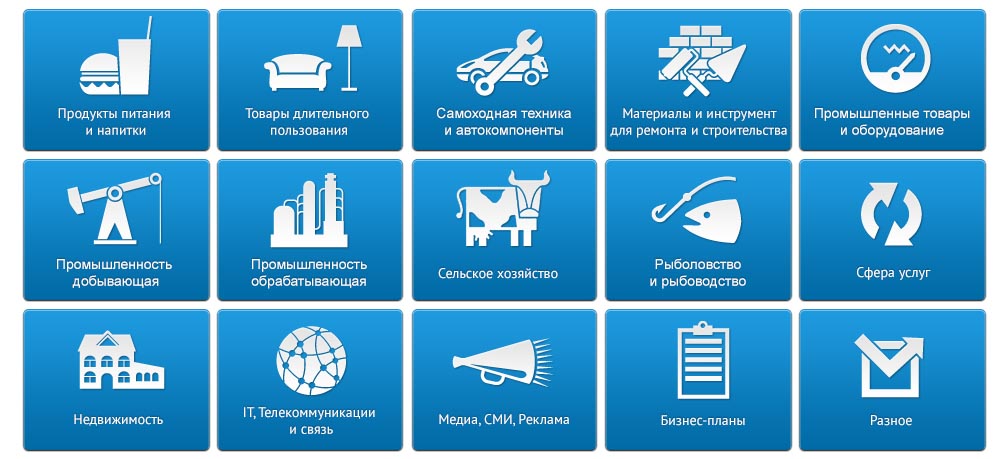 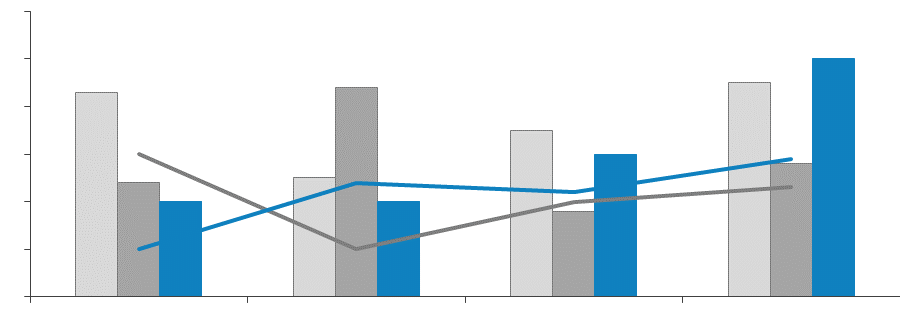 СодержаниеСодержание	6Список таблиц и диаграмм	8Таблицы:	8Диаграммы:	8Резюме	10Технологические характеристики исследования	11Цель исследования	11Задачи исследования	11Объект исследования	11Метод сбора данных	11Метод анализа данных	11Объем и структура выборки	11Ключевые показатели рынка пивных ресторанов	12Динамика российского рынка общественного питания	12Динамика потребления и производства пива в России	15Объем рынка пивных ресторанов	17Характеристика пивных ресторанов	18Меню и цены пивных ресторанов	21Оценка ключевых финансовых показателей наиболее известных пивных сетевых проектов	22Тенденции развития рынка пивных ресторанов	25Государственные программы, влияющие на рынок пивных ресторанов	27Региональные рынки пивных ресторанов	28Рынок пивных ресторанов Москвы	28Рынок пивных ресторанов Санкт-Петербурга	33Рынок пивных ресторанов Екатеринбурга	35Рынок пивных ресторанов Нижнего Новгорода	36Рынок пивных ресторанов Самары	36Рынок пивных ресторанов Волгограда	36Сегментация рынка пивных ресторанов	39По формату заведения	39По среднему чеку пивного заведения	39По принципу создания бренда	40Драйверы и сдерживающие факторы роста рынка	42Драйверы роста	42Сдерживающие факторы развития рынка пивных ресторанов	43Потребительские предпочтения на рынке пивных ресторанов	45Создание бизнеса на рынке пивных ресторанов	50Ключевые выводы	52Приложение 1. Профайлы основных сетей-участников рынка	53Сеть пивных баров «Кружка»	53Сеть Пивных Баров «SПБ»	54Сеть баров «KillFish Discount Bar»	55Сеть ресторанов «Пилзнер. Чешская пивная»	56Сеть пивных пабов «Temple Bar»	57Сеть пивных ресторанов «Золотая Вобла»	57Сеть пивных ресторанов «КолбасоФФ»	58Сеть пивных ресторанов «ТинькоФФ»	59Список таблиц и диаграммОтчет содержит 12 таблиц и 26 диаграмм.Таблицы:Таблица 1. Сравнительные показатели сетевых пивных ресторанов за 2011 г.	25Таблица 2. Структура московского сетевого рынка пивных ресторанов с указанием среднего чека заведения, руб.	30Таблица 3. Форматы пивных ресторанов г. Москвы в разбивке по национальному признаку	30Таблица 4. Рейтинг московских пивных ресторанов	31Таблица 5. Структура питерского сетевого рынка пивных ресторанов с указанием среднего чека заведения, руб.	35Таблица 6. Рейтинг пивных ресторанов Санкт-Петербурга, составленный на основании оценок почетителей	36Таблица 7. Рейтинг пивных ресторанов Екатеринбурга	36Таблица 8. Рейтинг пивных ресторанов Нижнего Новгорода	37Таблица 9. Рейтинг пивных ресторанов Нижнего Новгорода	37Таблица 10. Рейтинг пивных ресторанов Волгограда	38Таблица 12. Условия франшизы крупнейших сетей пивных ресторанов в России (паушальный взнос, требуемые инвестиций, роялти)	51Диаграммы:Диаграмма 1. Динамика рынка общественного питания в России в 2004-2013 гг, в млрд руб.и в %	12Диаграмма 2. Доля Москвы и Московской области в общероссийском обороте общественного питания в 2011г., % и млрд. руб.	12Диаграмма 3. Причины похода в ресторан у россиян в возрасте от 18 до 54 лет, %	13Диаграмма 4. Доля согласившихся с утверждением «Питание вне дома – дорогое удовольствие», % опрошенных	14Диаграмма 5. Распределение ответов на вопрос: «С кем Вы предпочитаете посещать рестораны», % опрошенных	14Диаграмма 6. Структура рынка сетей общественного питания России в зависимости от концепций	15заведения за I квартал 2012 г., % от общего количества сетевых заведений	15Диаграмма 7. Производство пива в России за 2005-2012гг, млн дал	16Диаграмма 8. Потребление пива в России в разбивке по регионам за 2011-2012 гг., л/г	17Диаграмма 9. Объём оборота рынка пивных ресторанов, млн руб.	17Диаграмма 10. Доля россиян в возрасте от 18 до 54 лет, посещавших пивные рестораны, %	19Диаграмма 11. Динамика выручки от продаж сети «SПБ» 2010-2011 гг., млн руб.	22Диаграмма 12. Динамика выручки от продаж сети «Гамбринус» 2010-2011 гг., млн руб.	24Диаграмма 13. Акцизные ставки на пиво с содержанием доли этилового спирта более 0,5% и до 8,6% в	272010-2015 гг., руб./л	27Диаграмма 14. Соотношение сетевых и единичных проектов на рынке пивных ресторанов Москвы	28Диаграмма 15. Количество пивных ресторанов Волгограда, %	37Диаграмма 16. Обеспеченность российских городов специализированными пивными заведениями, количество ресторанов на 100 тыс. чел. трудоспособного возраста	38Диаграмма 17. Динамика располагаемых доходов населения в России в 2013-2016 гг., в % к предыдущему году	42Диаграмма 18. Распределение ответов на вопрос «Пьете ли вы пиво?», % опрошенных	45Диаграмма 19. Распределение людей, употребляющих пиво, в разбивке по полу, % опрошенных	45Диаграмма 20. Распределение ответов на вопрос «Как часто Вы пьёте пиво?», % опрошенных	46Диаграмма 21. Предпочитаемая крепость пива, % опрошенных	47Диаграмма 22. Распределение ответов мужчин на вопрос «Посещали ли вы пивной ресторан за последние полгода?», % респондентов	47Диаграмма 23. Распределение ответов женщин  на вопрос «Посещали ли вы пивной ресторан за последние полгода?», % респондентов	48Диаграмма 24. Рейтинг значимости критериев при выборе кафе/ресторана	48Диаграмма 25. Распределение посетителей по полу, %	54Диаграмма 26. Распределение посетителей по профессиональной деятельности, %	54Ключевые показатели рынка пивных ресторанов Динамика российского рынка общественного питанияОборот общественного питания в России в 2012 г. составил 932,1 млрд руб. С 2010 года объём рынка увеличился в 3 раза, демонстрируя устойчивое развитие показателя. Показатель темпа роста рынка снизился на 3 % по сравнению с 2012 г., тем не менее демонстрируя высокое значение. Ключевым рынком, естественно, является столичный: в общероссийском объёме доля Москвы составляет 15, 1%. Это самый крупный региональный рынок общественного питания в России.Диаграмма 2. Доля Москвы и Московской области в общероссийском обороте общественного питания в 2011г., % и млрд. руб.Источник: расчеты DISCOVERY Research Group по данным ФСГСДиаграмма 6. Структура рынка сетей общественного питания России в зависимости от концепций заведения за I квартал 2012 г., % от общего количества сетевых заведенийИсточник: РБК.research, I квартал 2012 годаДинамика потребления и производства пива в РоссииПо данным Союза Российских Пивоваров, в 2012 г. в России было произведено … млн. дал светлого пива, что на 2% меньше аналогичного показателя предыдущего года. По сравнению с максимальным значением объемов производства, которое отрасль продемонстрировала в 2007 г. …, спад достиг …. Объем рынка пивных ресторановВ данном параграфе мы осуществили попытку рассчитать объем рынка пивных ресторанов исходя из ряда косвенных показателей. Исходя из данных РБК.research от 2012 г., пивные бары и рестораны составляют … % от рынка общественного питания России. Оборот рынка общественного питания, по оценке РБК.research на 2013 г., составляет … млрд руб. Таким образом, оборот рынка пивных ресторанов оценивается в …млн. руб.Диаграмма 9. Объём оборота рынка пивных ресторанов, млн руб.Источник: расчёты DISCOVERY Research Group Характеристика пивных ресторанов…Меню и цены пивных ресторанов В ресторанах, как и в розничной торговле, основной объем продаж приходится на …. Однако в барах также популярны …, которые часто не предлагаются для покупки в магазинах. Исходя из анализа меню различных пивных ресторанов, обычно предлагается в среднем … сортов пива различных марок. Импортные марки стоят от … рублей за 0,5 литра, лицензионные – от …, российские – от … рублей (указаны минимальные цены). Меню большинства пивных баров и ресторанов разработаны по типовой схеме. Согласно исследованию компании «RestCon», большинство заведений, независимо от их национальной принадлежности, имеют значительное сходство в меню. Оценка ключевых финансовых показателей наиболее известных пивных сетевых проектовВ данном параграфе проведен расчет объемов выручки ряда крупнейших сетевых проектов рынка пивных ресторанов. Эти рестораны весьма успешны и могут служить ориентиром для других игроков рынка и потенциальных инвесторов. Согласно данным финансовой отчётности компании «SПБ», одного из крупнейших игроков в низком ценовом сегменте, выручка от продаж сети в 2011г. составила … млн руб., демонстрируя при этом стабильный рост.Исходя из количества заведений (в сети находится 31 бар) и среднего чека (… руб.), рассчитываем выручку и среднее количество посетителей в день на 1 бар. Таким образом, выручка одного бара составляет … тыс. руб. в день при посещаемости … человека.На московском рынке наиболее сильные позиции занимает сеть пивных ресторанов … (51 бар). Средний чек составляет … руб. Следовательно, сумма ежедневной выручки составляет … тыс. руб., а годовая по всей сети – … млрд руб.Таблица 1. Сравнительные показатели сетевых пивных ресторанов за 2011 г.Источник: расчёты Discovery Research GroupТенденции развития рынка пивных ресторановНа основании анализа рынка пивных ресторанов России, можно выделить главные тенденции его развития:Развитие рынка пивных ресторанов происходит за счёт …Развитие … рынковЛокализация пивных ресторанов …Активное развитие сегмента … пивных ресторанов и баровГосударственные программы, влияющие на рынок пивных ресторанов…Региональные рынки пивных ресторановРынок пивных ресторанов МосквыРынок общественного питания Москвы (по итогам 2012 г.), за исключением столовых при различных организациях, насчитывает около … различных объектов: ресторанов, заведений фаст-фуда, кафе и баров. При этом доля специализированных пивных заведений среди вышеупомянутого количества невысока и составляет .. %. По оценкам Discovery Research Group, количество сетевых и единичных проектов пивных заведений доходит до ...Обеспеченность жителей Москвы пивными ресторанами … пивных ресторанов на 100 тыс. человек возраста от 18 до 60 лет (7 550 094 чел.). Диаграмма 14. Соотношение сетевых и единичных проектов на рынке пивных ресторанов МосквыИсточник: расчёты Discovery Research GroupГоворя о представленности сетевых проектов, на сегодняшний день насчитывается … пивных сетей, включающих в себя около .. пивных ресторанов и баров. Таблица 2. Структура московского сетевого рынка пивных ресторанов с указанием среднего чека заведения, руб.Источник: данные сайтов пивных ресторановСегментация пивных ресторанов по национальному признаку позволяет судить, что наибольшей популярностью среди москвичей пользуются …. Их количество составляет …% от общего количества ресторанов, приуроченных к национальной тематике.Говоря об обеспеченности московских районов пивными барами, можно выделить три наиболее насыщенных – район возле метро …,  район возле станций метро … и “ метро …. Рынок пивных ресторанов Санкт-ПетербургаРынок Санкт-Петербурга крайне привлекателен для пивного ресторанного бизнеса по нескольким причинам. Оборот общественного питания Санкт-Петербурга в 2012 г. составил … млрд руб., что на …% больше, чем в предыдущем году, согласно данным Комитета по информатизации и связи города. Ёмкость сегмента пивных ресторанов составляет около … специализированных мест, что составляет …% от рынка общественного питания.Таким образом, обеспеченность населения от 18 до 60 лет пивными ресторанами составляет … пивных заведений на 100 тыс. человек. Причём, при пересчёте на главных посетителей, возраст которых варьируется от 18 до 45 лет, этот показатель достигает …, что на …% выше, чем по московскому региону.В Санкт-Петербурге, как и на московском рынке, есть ярко выраженный лидер. Это сеть пивных ресторанов …. Рестораны данной сети хотя бы один раз за последние полгода посещали около … опрошенных жителей. Таблица 5. Структура питерского сетевого рынка пивных ресторанов с указанием среднего чека заведения, руб.Источник: официальные сайты сетейРынок пивных ресторанов ЕкатеринбургаНа 100 тыс. граждан трудоспособного возраста приходится … специализированных пивных заведения, в то время как общее количество баров города достигает .... Рынок пивных ресторанов Нижнего Новгорода…Рынок пивных ресторанов Самары	Также, как и в Нижнем Новгороде, В Самаре развивается … формат бизнеса пивных ресторанов. Наиболее крупными игроками являются …	При этом обеспеченность пивными ресторанами составляет … бара на 100 тыс. чел. трудоспособного возраста.Рынок пивных ресторанов ВолгоградаОбеспеченность специализированными пивными ресторанами низка и составляет … заведения на 100 тыс. человек трудоспособного возраста, в то время как обеспеченность барами в целом равна … баров на 100 тыс. человек трудоспособного возраста. Среднее количество сортов пива, представленных в пивных ресторанах города, колеблется от .. до ...   Диаграмма 16. Обеспеченность российских городов специализированными пивными заведениями, количество ресторанов на 100 тыс. чел. трудоспособного возраста Источник: расчёты Discovery Research Group Сегментация рынка пивных ресторановПо формату заведения…Драйверы и сдерживающие факторы роста рынкаДрайверы роста…Сдерживающие факторы развития рынка пивных ресторанов…Потребительские предпочтения на рынке пивных ресторановСогласно данным общероссийского Омнибуса о предпочтениях россиян в потреблении пива от 2008 г., больше половины опрошенных (…%) употребляют пивные напитки. Из них …% мужчины и …% - женщины. Основными потребителями пива являются люди в возрасте …. Говоря о потребительских предпочтениях на рынке пива, показательным критерием популярности напитка как такового является количество литров потребления пива на душу населения. Согласно исследованию Kirin Institute of food and lifestyle, по данному показателю Россия занимает … место (… л в год). Частота потребления пива в России довольно высокая - …% тех, кто пьёт пиво, делает это не менее одного раза в неделю. 	По данным исследования МАСМИ от 2011 г., наиболее популярным у российских потребителей является … пиво. Полутемное (красное) пиво со специфическим вкусом регулярно пьют только … % целевой аудитории. Ещё одной характеристикой пивной продукции является крепость напитка. Так, согласно исследованию МАСМИ от 2011 г., … % потребителей предпочитают пиво стандартной крепости (от 4 до 5,9 градусов).Согласно данным опроса РБК-research от 2012 г., частота посещения пивных ресторанов зависит от некоторых социально-демографических характеристик опрошенных россиян. Диаграмма 22. Распределение ответов мужчин на вопрос «Посещали ли вы пивной ресторан за последние полгода?», % респондентовИсточник: РБК-researchИсследование проведённое Ромир в 2012 г., выявило наиболее значимые критерии, которые, по мнению респондентов, оказывают решающее влияние на выбор ресторана/кафе. Главными стали …Диаграмма 24. Рейтинг значимости критериев при выборе кафе/ресторанаИсточник: РомирДля пивных баров и ресторанов увеличивается значимость критериев   …Создание бизнеса на рынке пивных ресторановПо оценкам специалистов, рынок пивных ресторанов имеет высокий потенциал развития, поэтому взгляды инвесторов всё чаще и чаще обращаются к данному сегменту рынка общественного питания.По данным компании «RestCon», сумма затрат на открытие пивного ресторана составляет … за квадратный метр (не учитывается стоимость покупки помещения, речь идет об оборудовании и оформлении помещения). Наибольшую долю первоначальных вложений составляют …, а инвестиционные затраты по проекту окупаются через … года (по заявлениям франчайзеров). Основа развития крупных сетевых проектов – продажа франшиз. В таблице ниже представлены основные условия развития сетей на основе покупки франшизы.Таблица 12. Условия франшизы крупнейших сетей пивных ресторанов в России (паушальный взнос, требуемые инвестиций, роялти)Источник: офиц. сайты сетейПриложение 1. Профайлы основных сетей-участников рынкаСеть пивных баров «Кружка»Кружка - крупнейшая сеть пивных ресторанов Москвы. Открыв первое заведение в марте 2002 г. в Коньково, в настоящее время она насчитывает 51 ресторан в Москве и Московской области. 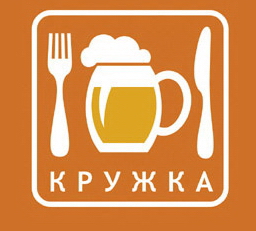 Концепция Кружки - демократичный пивной ресторан, доступный каждому. Рестораны расположены рядом с метро и основными автомагистралями и удобны для посещения большими компаниями. Все Кружки имеют современное техническое оснащение, большие телеэкраны и единую программу трансляций. Благодаря этому рестораны популярны и их клиентура представлена всеми слоями населения, причем … % - это постоянная публика. Большинство новых клиентов приходят в Кружку по рекомендации своих знакомых. Средний чек в Кружке составляет 230-370 руб., в зависимости от местоположения ресторана. Кружка развивается одновременно в центральных и спальных районах столицы, занимая отдельно стоящие здания, пристройки к жилым и офисным зданиям, площади в торговых центрах в Москве и Московской области. Демократичность концепции отражена в меню, составленном из хитов интернациональной кухни. Основные принципы меню: демократичность цен, щедрые порции, сытные блюда и ассортимент, рассчитанный на удовлетворение наиболее распространенных вкусов. Компактность меню связана с большой пропускной способностью ресторана и необходимостью быстрого обслуживания посетителей.Расширение бизнеса пивной сети происходит за счёт продажи франшиз. Экспансия происходит преимущественно в Московскую область. Согласно опросу РБК.research от 2012 г., «Кружка» является наиболее популярным пивным баром. По оценкам Discovery Research Group, среднее количество посетителей составляет … чел. в день на 1 бар. При этом сумма ежедневной выручки достигает … тыс. руб., а годовой по всей сети – … млрд руб.Агентство маркетинговых исследованийDISCOVERY RESEARCH GROUP 125448, Москва, ул. Михалковская 63Б, стр. 2, 2 этажБЦ «Головинские пруды»Тел. +7 (495) 601-91-49, (495) 968-13-14Факс: +7 (495) 601-91-49e-mail: research@drgroup.ruwww.drgroup.ru Схема проезда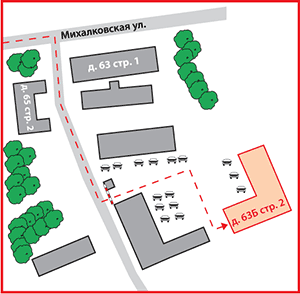 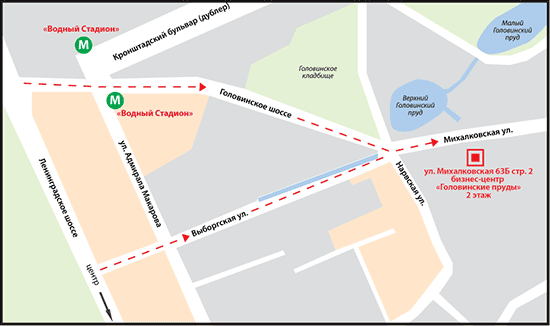 «Кружка»«SПБ»«KillFish»«Гамбринус»Количество заведений в сети…………Средний чек, руб.…………Количество посетителей в день…………Сумма выручки за день, руб.…………Сумма выручки за год, руб.…………Название сети пивных ресторановКоличество заведенийСредний счёт, руб.«Кружка»……………………………Название сети пивных ресторановКоличество заведенийСредний счёт, руб.Killfish Discount Bar……………………………………СетьПаушальный (первоначальный) взнос, Паушальный (первоначальный) взнос, Размер инвестицийРазмер инвестицийРоялтиСетьВ требуемой валютеВ млн руб.В требуемой валютеВ млн руб.РоялтиHarat’s Irish Pub…….….….….Козловица….….….….….….….….….….….